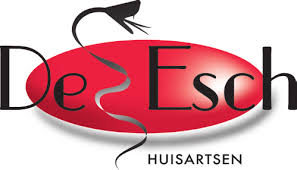 Verklaring van inschrijvingOndergetekende verklaart hierbij dat hij/zij zich bij de vorige huisarts heeft afgemeld en als patiënt ingeschreven wil worden bij:□ Dokter Akarsubasi	         Naam vorige huisarts   ……………………………………………………………………………………….Plaatsnaam & telefoonnummer ……..……………………………………………………………………… Plaats			Datum		Handtekening		Handtekening ouders 	 …………………..	……………	……………………..	………………………   …..…………………… 			(vanaf 12 jaar)		(bij kinderen tot 16 jaar)Lever dit formulier persoonlijk in, waarbij u uw legitimatie laat zien Dit gedeelte wordt door de assistente ingevuld Controle middels  Paspoort / Rijbewijs / ID- kaart /  Vreemdelingendocument Documentnummer:……………………………………………………..Datum gecontroleerd: ……………..…………………………………… 		Paraaf assistente: ………………	Naam: ……………………………………………………… Geboortedatum: …. - …. - ……..Vragenlijst medische gegevensOm u zo goed mogelijk van dienst te kunnen zijn, is dit formulier ontwikkeld waarop u de belangrijkste gegevens over uw gezondheid (of die van uw kinderen) kunt invullen. Dit formulier wordt in uw elektronisch medisch dossier opgeslagen. De ingevulde gegevens op het formulier vallen onder het beroepsgeheim van alle medewerkers van onze praktijk. Heeft u:Suikerziekte		ja / nee	    sinds …… (jaartal)   controles huisarts / POH / specialistHart- of vaatziekte	ja / nee	    sinds …… (jaartal)   controles huisarts / POH / specialistHoge bloeddruk		ja / nee	    sinds …… (jaartal)   controles huisarts / POH / specialistAstma			ja / nee	    sinds …… (jaartal)   controles huisarts / POH / specialist COPD			ja / nee	    sinds …… (jaartal)   controles huisarts / POH / specialistLijdt u op dit moment aan een andere ziekte of aandoening?  Ja / NeeZo ja, welke en vanaf welk jaar?Heeft u in het verleden een belangrijke ziekte of aandoening gehad?  Ja / NeeZo ja, welke en in welke periode?Gebruikt u medicijnen?  Ja / NeeZo ja, welke? U mag ook een overzicht van uw apotheek toevoegen. Naam: ……………………………………………………… Geboortedatum: …. - …. - ……..Bent u ooit geopereerd?  Ja / NeeZo ja, waaraan en wanneer?Heeft u een allergie? (bijvoorbeeld voor medicijnen, jodium, latex, boompollen, voedsel, dieren)  Ja / NeeZo ja, welke allergie en wat is de allergische reactie?Rookt u of heeft u gerookt? Ja / NeeZo ja, hoeveel sigaretten per dag en hoeveel jaar?Indien gestopt, vermeld het jaar van stoppen en de hoeveelheid sigaretten per dag en hoeveel jaar.Gebruikt u alcohol?Zo ja, hoeveel eenheden gemiddeld per dag / per week?Familiegezondheid: komen er bepaalde ziekten voor in de familie? Denk daarbij met name aan hart- of vaatziekten onder 60 jaar, suikerziekte (diabetes), kanker (vooral als dezelfde soort kanker vaker in de familie voorkomt en vooral onder de 50 jaar) of andere erfelijke aandoeningen.Indien ja, welke ziekten, bij hoeveel familieleden en wat was de leeftijd van openbaren (indien bekend)? 									MijnGezondheid.net & MedGemak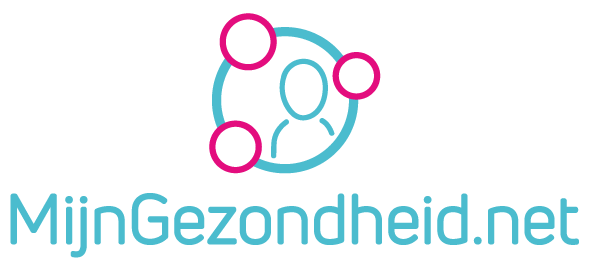 Onderdeel van PharmaPartners eHealth BVKijk op www.MijnGezondheid.net 
voor meer informatie of volg
@mijngezondheidnet op InstagramGegevens Voorletters 	 ……………………    Roepnaam…………………………………………………   M / VAchternaam 	 ……………………    Naam partner………………………………….……………………Geboortedatum ………………………………………………………………………………………………BSN ………………………………………………………………………………………………Straat + huisnr ………………………………………………………………………………………………Postcode Mobiel nr. …….. _ _  	   Plaats: …………………….. ………………………………………………………………………………………………E-mailadres ………………………………………………………………………………………………Contactpersoon  Naam:….……………………………tel nr:………………………… relatie:………………Samenstelling huishouden   ………………………………………………………………………………………………Zorgverzekering ………………………………………………………………………………………………Polisnummer  ……………………………………………….…………………...…………………………Apotheek 	 □ Apotheek De Waag        □ De Hofbraak  Geachte heer, mevrouw,HOED de Esch en de apotheken in Haaksbergen nodigen u van harte uit uw eigen zorgdossier te openen op MijnGezondheid.net. Op dit gezamenlijke internetportaal van de praktijk en de apotheek krijgt u via een beveiligde verbinding inzage in delen van uw medische en medicatiedossier. Verder kunt u bijvoorbeeld herhaalmedicatie aanvragen, labuitslagen bekijken, een afspraak maken voor een bezoek aan de huisarts, een e-Consult aanvragen en betrouwbare informatie over uw aandoeningen en medicatie raadplegen. In bijgevoegde folder vindt u meer informatie.Voor wie is MijnGezondheid.net bedoeld?Patiënten van 16 jaar en ouder die ingeschreven staan bij een van de huisartsen van HOED de Esch en een van de apotheken in Haaksbergen, kunnen een dossier openen op MijnGezondheid.net. Om in te loggen op MijnGezondheid.net heeft u een DigiD met sms-functie en een mobiele telefoon nodig. Informatie over DigiD en het aanvragen ervan vindt u op www.digid.nl.Hoe opent u een dossier op MijnGezondheid.net?Wanneer u uw dossier op MijnGezondheid.net wilt openen kunt u uw interesse kenbaar maken bij de huisartsenpraktijk en de apotheek. Wanneer u als patiënt bent aangemeld op het portaal van Mijngezondheid.net ontvangt u, van uw zorgverlener, hierover een bevestiging. Zodra u als patiënt voor de eerste keer op MijnGezondheid.net inlogt zult u het contract met uw zorgverlener digitaal ondertekenen. Door deze akkoordverklaring digitaal te ondertekenen bent u ervan verzekerd dat de uitwisseling van uw gegevens met de praktijk en apotheek goed en betrouwbaar is geregeld. Lees voor u uw handtekening zet de voorwaarden en de algemene informatie goed door. Is iets niet duidelijk, dan leggen wij het u graag uit. U kunt de mogelijkheden van MijnGezondheid.net ook online bekijken via de website van uw huisarts/apotheek of kijk op www.MijnGezondheid.net voor meer informatie.Met vriendelijke groet,Namens de huisartsen van HOED de Esch